Интеллектуальная игра для учащихся 1—4х классов"Умники и умницы"Внимание! Внимание! Ну-ка, в сторону карандаши! Ни костяшек, ни ручек, ни мела. Устный счёт! Мы творим это дело Только силой ума и души.– Ребята, на каком уроке вы часто слышите такие слова?– Сегодня у нас тоже урок математики, но он необычный. Давайте хором прочитаем название нашего внеклассного занятия (Интеллектуальная игра 
по математике  «Умники и умницы»). Сегодня на уроке Затеи, и задачи, Игры, шутки – всё для вас! Пожелаем всем удачи! За работу, в добрый час!Чтобы выявить победителя в нашей игре, нам нужно пройти 3 раунда: загадки, ребусы,  логические задачи.1  раунд    Загадки1 классДва проказника ежа            В сад сходили не спеша            И из сада, как могли,            По три груши унесли.            Сколько груш,            Узнать вам надо,           Унесли ежи из сада?     (6)Из-под ворот видно  8 кошачьих лап.   Сколько кошек во дворе?  (2)У животного 2 правые ноги, 2 левые ноги, 2 ноги сзади, 2 ноги спереди. Сколько всего ног у животного?  (4) 2 классИндюк весит 12 кг. Сколько он будет весить, если встанет на одну ногу? (12)Клетка у кроликов была закрыта, но в нижнее отверстие видно было 24 ноги, в верхнее – 12 кроличьих ушей. Так сколько же было в клетке кроликов?  (6)Лестница состоит из 7 ступенек.  Какая ступенька находится на середине?  (4)3 классСколько минут нужно варить яйцо, сваренное вкрутую? ( 0 минут,  оно уже сварено)В комнате 4 угла. В каждом углу сидит кошка. Напротив каждой кошки сидят по 3 кошки. Сколько всего кошек в комнате?	(4)На руках 10 пальцев. Сколько пальцев на 10 руках?  (50)4  класс Врач дал больной девочке 3 таблетки и велел принимать их через каждые полчаса. Она строго выполнила указание врача. На  сколько  времени  хватило прописанных врачом таблеток? (1 час)Коля, Вася и Боря играли в шашки. Каждый из них сыграл всего 2 партии. Сколько всего партий было сыграно?  (3)Мою родную сестру зовут Анна Павловна. Мою маму зовут Светлана Дмитриевна, а  моего деда зовут Иван Петрович. Как зовут моего отца?   (Ответ: Павел Иванович). Звучит песня «дважды два четыре».  Подведение итогов2  раунд     Ребусы1 классСорока,  стол,  семья,  подвал. 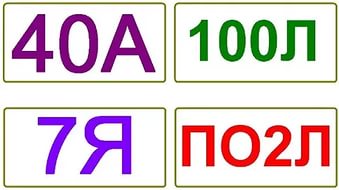 2 классШтрих,  стоянка, семья,  стриж.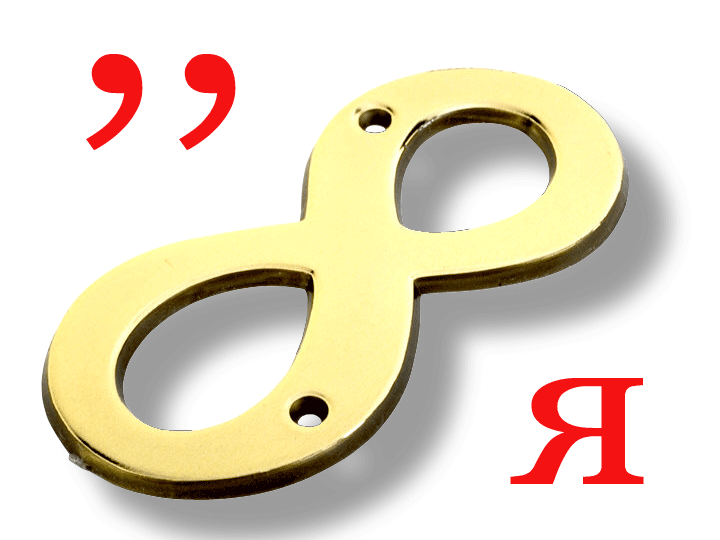 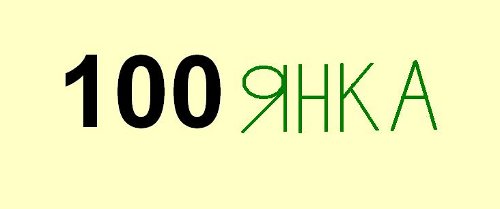 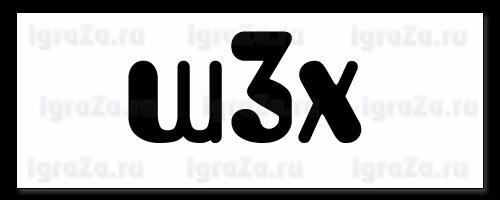 3 классОпять, семьсот, пистолет,  трибуна.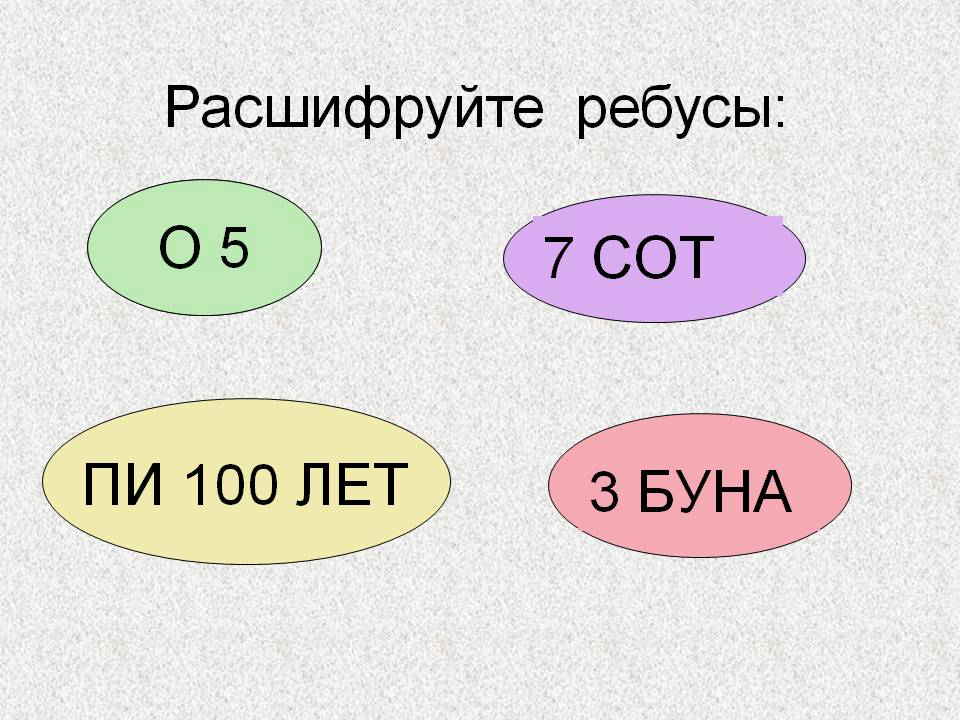 4 классИстория,  восток,    следствие,   диаметр.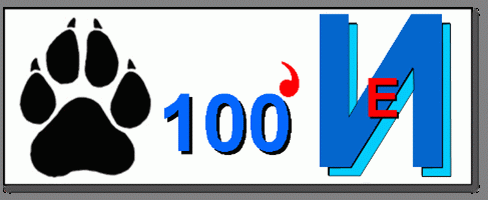 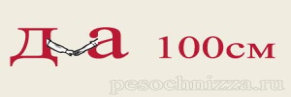 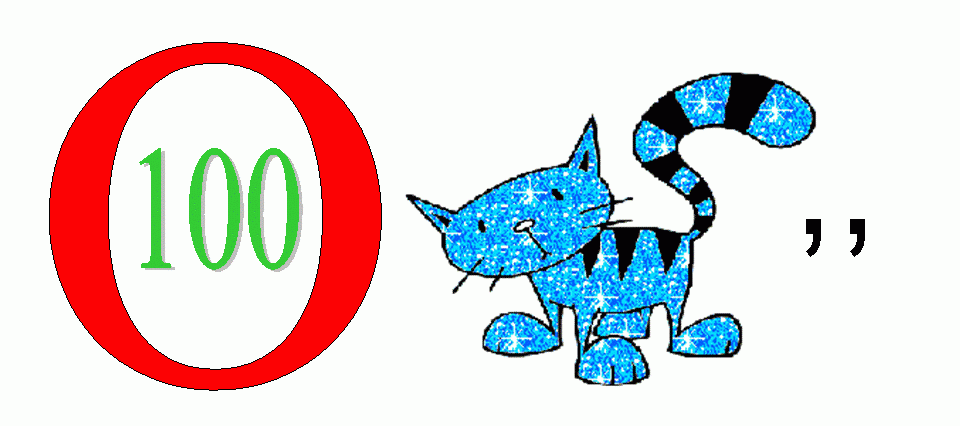 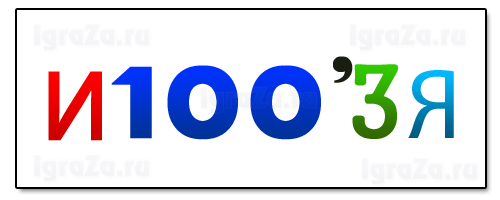 Подведение итоговВпереди  3 раунд. Это логические задачи. Мы сейчас узнаем, а умеете ли вы их решать? Вот решите задачу. Было 4 угла, один отпилили. Сколько углов осталось? (5)Сценка в стихах "Треугольник и Квадрат"Действующие лица:  Автор, Треугольник, КвадратАВТОР:Жили-были два брата – Треугольник с Квадратом. Старший – квадратный, Добродушный, приятный. Младший – треугольный, Вечно недовольный. Стал расспрашивать Квадрат:КВАДРАТ:- Отчего ты злишься, брат?АВТОР:Тот кричит ему:ТРЕУГОЛЬНИК:- Смотри! Ты полней меня и шире. У меня углов лишь три, У тебя же их четыре.АВТОР:Но Квадрат ответил:КВАДРАТ:- Брат! Я же старше, я – Квадрат.АВТОР:И сказал ещё нежней:КВАДРАТ:- Неизвестно, кто нужней!Звучит музыка (колыбельная). Квадрат укладывается спать в кровать. Треугольник прячется среди мебели.АВТОР:Но настала ночь, и к брату, Натыкаясь на столы, Младший лезет воровато Срезать старшему углы. Уходя, сказал:ТРЕУГОЛЬНИК:- Приятных я тебе желаю снов! Спать ложился ты квадратным, А проснёшься без углов.АВТОР:Но наутро младший брат, Страшной мести был не рад. Поглядел он – нет Квадрата. Онемел…  Стоял без слов… Вот так месть!  Теперь у брата Восемь новеньких углов!3  раунд    Логические задачи1 классМама купила 4 шара красного и голубого цвета.  Красных шаров было больше,  чем голубых. Сколько шаров каждого цвета купила мама?	(   Красных-3,  голубых-1)Росли 2 берёзки.           На каждой берёзке по две ветки.           На каждой ветке по 2 груши.           Сколько всего груш?	 (0)2 классУ Буратино меньше 20 золотых монет. Эти монеты он может разложить в стопки по две, по три и по четыре монеты. Сколько монет у Буратино? (12) Аня, Женя и Нина за контрольную работу получили разные оценки, но двоек у них не было. Отгадайте , какую оценку получила каждая из девочек, если у Ани не “3”, у Нины не “3” и не “5” ?  (У Ани 5, у Нины 4, у Жени 3) 3 классБыло 9 листов бумаги. Некоторые из них разрезали на три части. Всего стало 15 листов. Сколько листов бумаги разрезали?   (3)В пятиэтажном доме Вера живёт выше Пети, но ниже Славы, а Коля живёт ниже Пети. На каком этаже живёт Вера, если Коля живёт на втором этаже? (4 этаж – Вера)4 класс1 резинка, 2 карандаша и 3 блокнота стоят 38 руб. 3 резинки, 2 карандаша и 1 блокнот стоят 22 руб. Сколько стоит комплект из резинки, карандаша и блокнота? (15 руб., т.к. 4 резинки, 4 карандаша и 4 блокнота 38+22=60(руб.) Один комплект стоит 60: 4=15(руб.))Сидя у окна вагона поезда мальчик стал считать телеграфные столбы. Он насчитал 10 столбов. Какое расстояние прошёл за это время поезд, если расстояние между столбами 50 м?  (50 х 9=450 (м))Звучит песня   «33 коровы»Подведение итогов.